Лексическая тема: «Животные жарких стран».  (15.03- 19.03.2021 г.)                            Уважаемые родители!    Предлагаем вам в любое свободное время провести занимательные упражнения  и игры с ребенком:Игра «Скажи одним словом».У льва острые зубы, поэтому его называют… острозубым.У жирафа длинная шея, поэтому его называют… длинношеим.У зебры быстрые ноги, поэтому её называют… быстроногой.У слона толстые ноги, поэтому его называют… толстоногим.У обезьяны длинный хвост, поэтому его называют… длиннохвостой.У бегемота толстая кожа, поэтому его называю… толстокожим.Дидактическая игра  «Подбери словечко»:Слон (какой) - огромный, сильный, толстоногийОбезьяна (какая) - ловкая, хвостатая, крикливаяЛев (какой) – сильный, важный, хищныйКрокодил (какой) – длинный, зеленый, опасныйЖираф (какой) – высокий, травоядный, пятнистыйЗебра (какая) - пугливая, быстрая, полосатаяБегемот (какой) - большой, толстокожий, ленивыйЧтение сказки «Айболит» Игра «Кто у кого»У львицы – львёнокУ слонихи - …У тигрицы -…У зебры -…У жирафы -…У верблюдицы -…5. Физминутка:
Дети в Африку попали (идут по кругу)
Всем об этом рассказали (поворот головы друг другу)
Дети рано по утру скачут вместе с кенгуру (прыжки на двух ногах, с продвижением вперёд)
Дети на слоне катались, и ничуть не испугались (сидя на корточках, покачиваются)
Дети вместе с обезьяной ловко лазят по лианам (движение «лазание по канату»)
Дети быстро побежали, даже зебру обогнали (бег друг за другом по кругу)
Дети подошли ко льву, и уселись на траву (сесть, согнув ноги в коленях)
Льва за ухом почесали (имитация)
И домой все побежали (бег, переходящий в ходьбу)6.Д/и «Маленький — большой»  слоник — слонище;жирафик — жирафище;бегемотик — бегемотище;верблюдик — верблюдище;крокодильчик — крокодилище;7. Математическая разминка.Становись-ка в круг скорей,Отвечай, да не робей.1. Сколько ног у носорога?2. Сколько зубов у крокодила? (много)3. Сколько ушей у обезьяны?4. Сколько животиков у трёх бегемотиков?5. Кто выше жираф или зебра?6. Сколько хвостов у пары слонов?8. Пальчиковая гимнастика: «В жарких странах».Если в жаркую страну я случайно попаду,(сжимать – разжимать пальцы в кулаки).То увижу там шакала,(соединить все пальцы обеих рук с большими, образуя «бинокль», поднести к глазам).Кенгуру, гиппопотама,(разогнуть большой и указательный пальцы правой руки).Обезьяну, тигра, льва,(разогнуть средний, безымянный пальцы и мизинец правой руки).Крокодила и слона.(разогнуть большой и указательный пальцы левой руки).Хорошо живется им –(разогнуть средний, безымянный пальцы и мизинец левой руки).Не бывает снежных зим.(хлопнуть в ладоши, развести руки в стороны).9. Рисование «Жираф»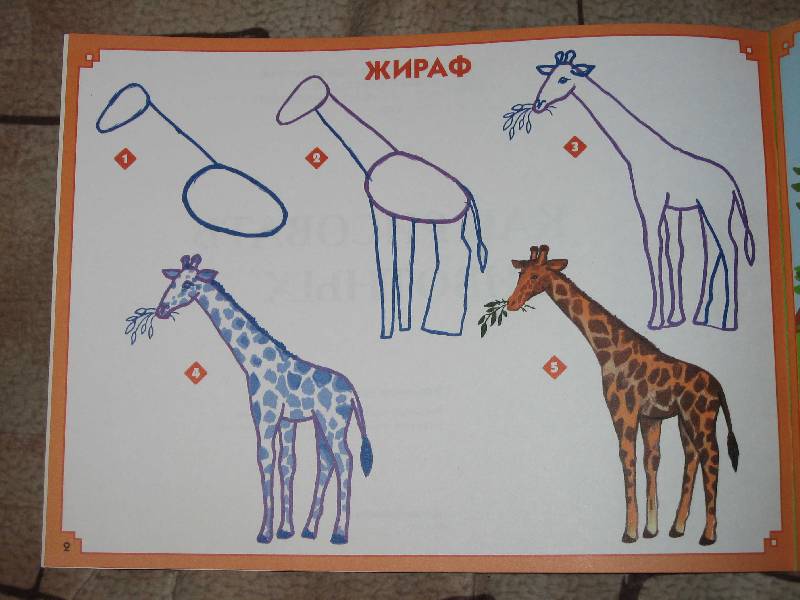 10. Лепка «Слон»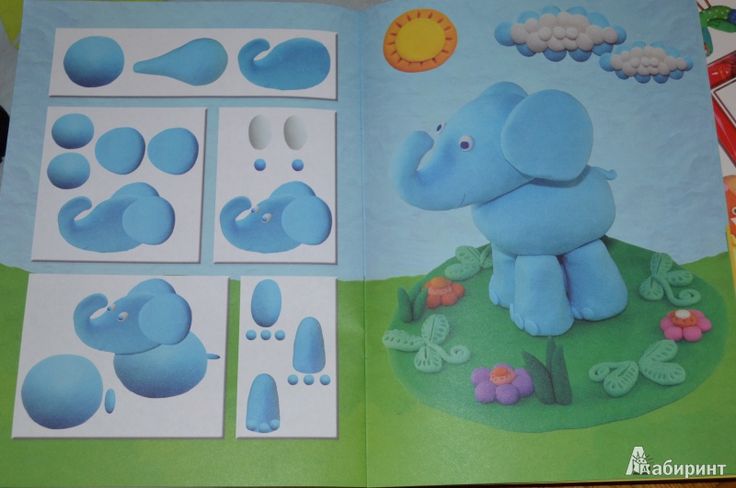 11. Аппликация «Лев»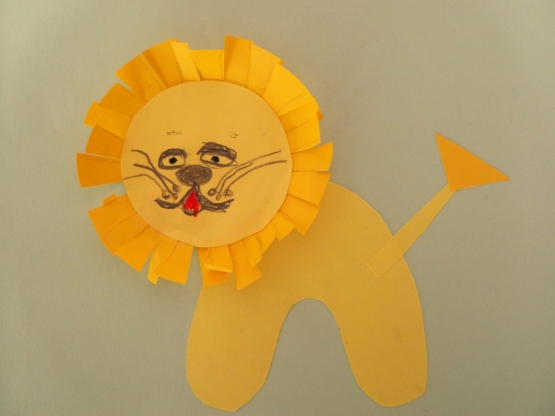 